АДМИНИСТРАЦИЯ  ВЕСЬЕГОНСКОГО  РАЙОНАТВЕРСКОЙ  ОБЛАСТИП О С Т А Н О В Л Е Н И Ег. Весьегонск26.12.2017											   № 621п о с т а н о в л я ю:1. Внести в муниципальную программу муниципального образования Тверской области «Весьегонский район» «Развитие физической культуры и спорта» на 2017–2019 годы, утверждённую постановлением администрации Весьегонского района от 28.12.2016 № 461, следующие изменения:а) в паспорте программы раздел«Объемы и источники финансирования муниципальной программы по годам ее реализации  в разрезе подпрограмм» изложить в следующей редакции:						б)в главе 3 «Объем финансовых средств, необходимый для реализации подпрограммы» подпрограммы 1 «Развитие физкультурно-оздоровительного движения среди всех возрастных групп и категорий населения Весьегонского района» первый абзац изложить в следующей редакции: «Общий объем бюджетных ассигнований, выделенных на реализацию подпрограммы 1 «Развитие физкультурно-оздоровительного движения среди всех возрастных групп и категорий населения Весьегонского района» составляет 1023550,00руб.;в)в главе 3 «Объем финансовых средств, необходимый для реализации подпрограммы» подпрограммы 2 «Приобретение и установка плоскостных сооружений и оборудования на плоскостных сооружениях» первый абзац изложить в следующей редакции: «Общий объем бюджетных ассигнований, выделенных на реализацию подпрограммы 2 «Приобретение и установка плоскостных сооружений и оборудования на плоскостных сооружениях»составляет 2 945 450,00руб.»;г)приложение 1 «Характеристика муниципальной программы муниципального образования  Тверской области «Весьегонский район» «Развитие физической культуры и спорта» на 2017-2019 годы» изложить в новой редакции (прилагается).2. Опубликовать настоящее постановление в газете «Весьегонская жизнь» и разместить на официальном сайте муниципального образования Тверской области «Весьегонский район» в информационно-телекоммуникационной сети Интернет.3. Настоящее постановление вступает в силу со дня его принятия.4. Контроль за исполнением настоящего постановления возложить на заместителя главы администрации района  Живописцеву Е.А.И.о. главы администрации района                                        А.А. ТихоновО внесении изменений в постановление администрации Весьегонского района от 28.12.2016 № 461Объемы и источники финансирования муниципальной программы по годам ее реализации  в разрезе подпрограммФинансирование программы осуществляется за счет средств районного бюджета в следующих объёмах (руб.):Всего по программе –  3 969 000,002017 год –3 369 000,00В том числе: подпрограмма 1 –423 550,00подпрограмма 2 – 2 945 450,002018 год – 300 000,00В том числе:  подпрограмма 1 – 300 000,00подпрограмма 2 – 0,002019 год – 300 000,00В том числе: подпрограмма 1 – 300 000,00подпрограмма 2 – 0,00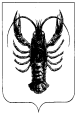 